PREMIO PERIODISMO 2022
Minuta para profesionales anexa al proyecto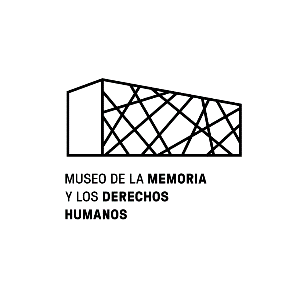 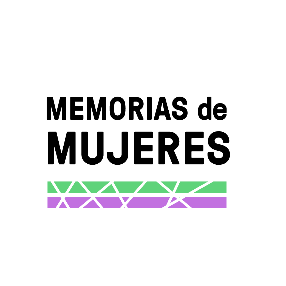 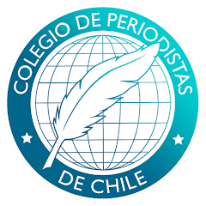 